Правовое просвещение гражданБеседы для молодоженовУ всех молодоженов одно общее желание – сделать свою семью счастливой. Но для благополучия семьи нужны многие составляющие: душевная,  психологическая и правовая.	Для повышения уровня правовых знаний граждан работниками отдела ЗАГС Вороновского райисполкома проводятся беседы с молодожёнами о правовых основах семьи, о личных имущественных и неимущественных правах и обязанностях, о защите прав и интересов детей и других аспектах семейной жизни.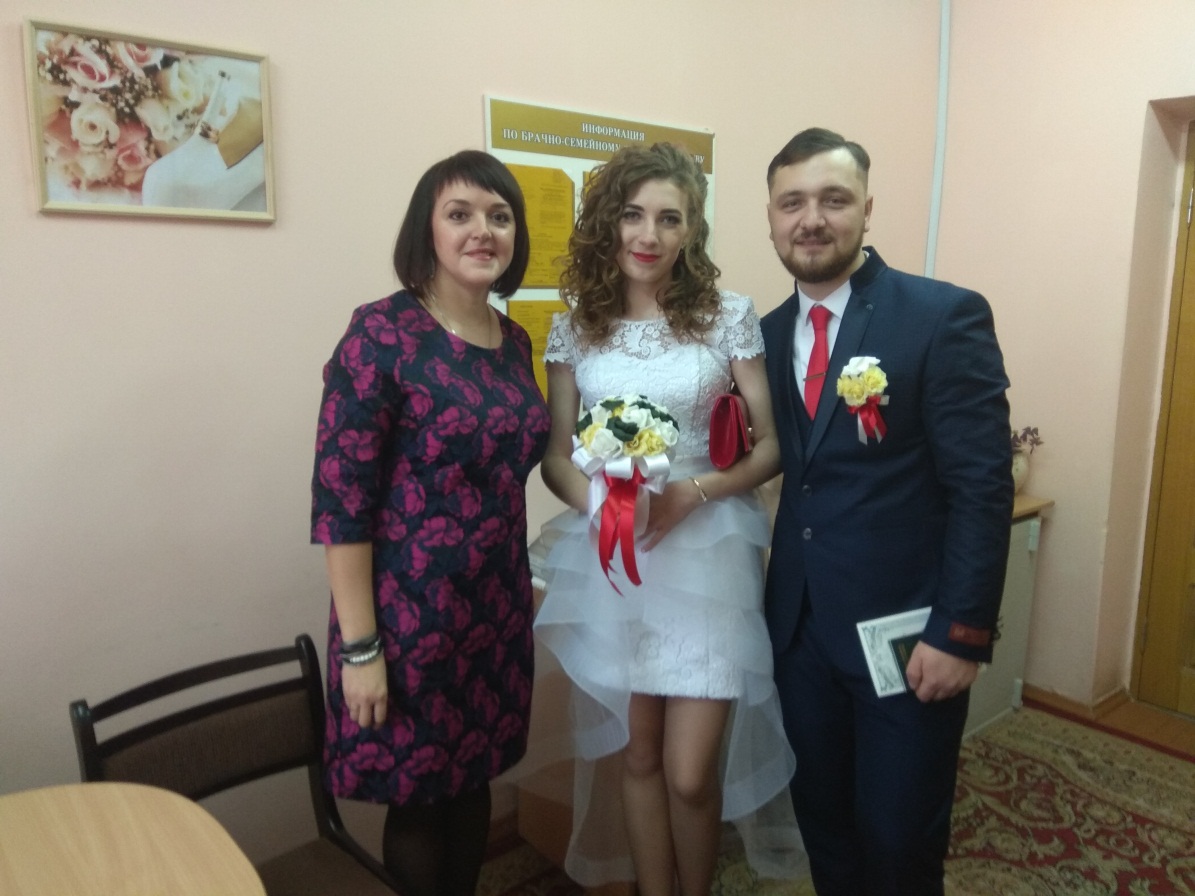 Последняя пара уходящего 2019 года – Молодая семья Какышовых